今日からできる、血圧管理！高血圧症の「予防」・「治療」の原則は生活習慣の改善です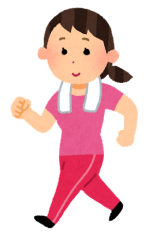 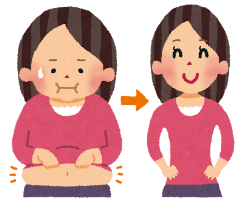 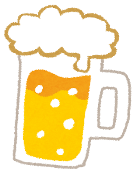 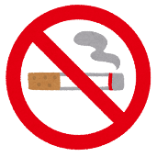 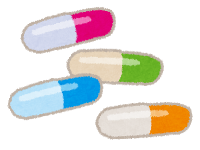 高血圧がもたらす疾患高血圧が続くと、動脈が硬く、もろくなる動脈硬化が起こり、やがて脳、心臓などでさまざまな病気を引き起こします。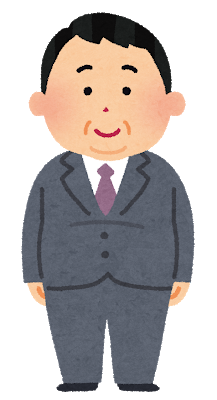 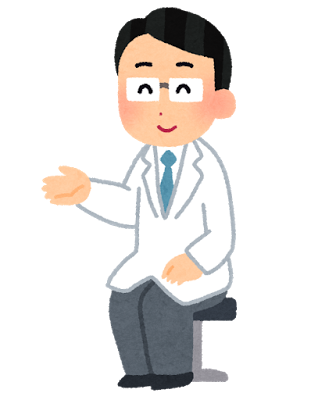 